 «10 декабря  - Единый день профилактики»        В рамках участия во II  этапе  Всероссийской антинаркотической акции «За здоровье и безопасность наших детей» в Республике Коми, в техникуме прошёл «Единый день профилактики»        Цель проведения этого мероприятия – профилактика девиантного поведения обучающихся.        Совместно с педагогическим коллективом в проведении мероприятии были задействованы следующие структуры: военный комиссариат, прокуратура,  районное управление образования, отдел семьи помощи семье и детям, отдел культуры, межрайонный сектор опеки и попечительства, центр занятости населения, инспектор ГпДН, УИИ.         Сотрудники прокуратуры, УИИ и ГпДН провели беседы в группах на тему «Закон и я».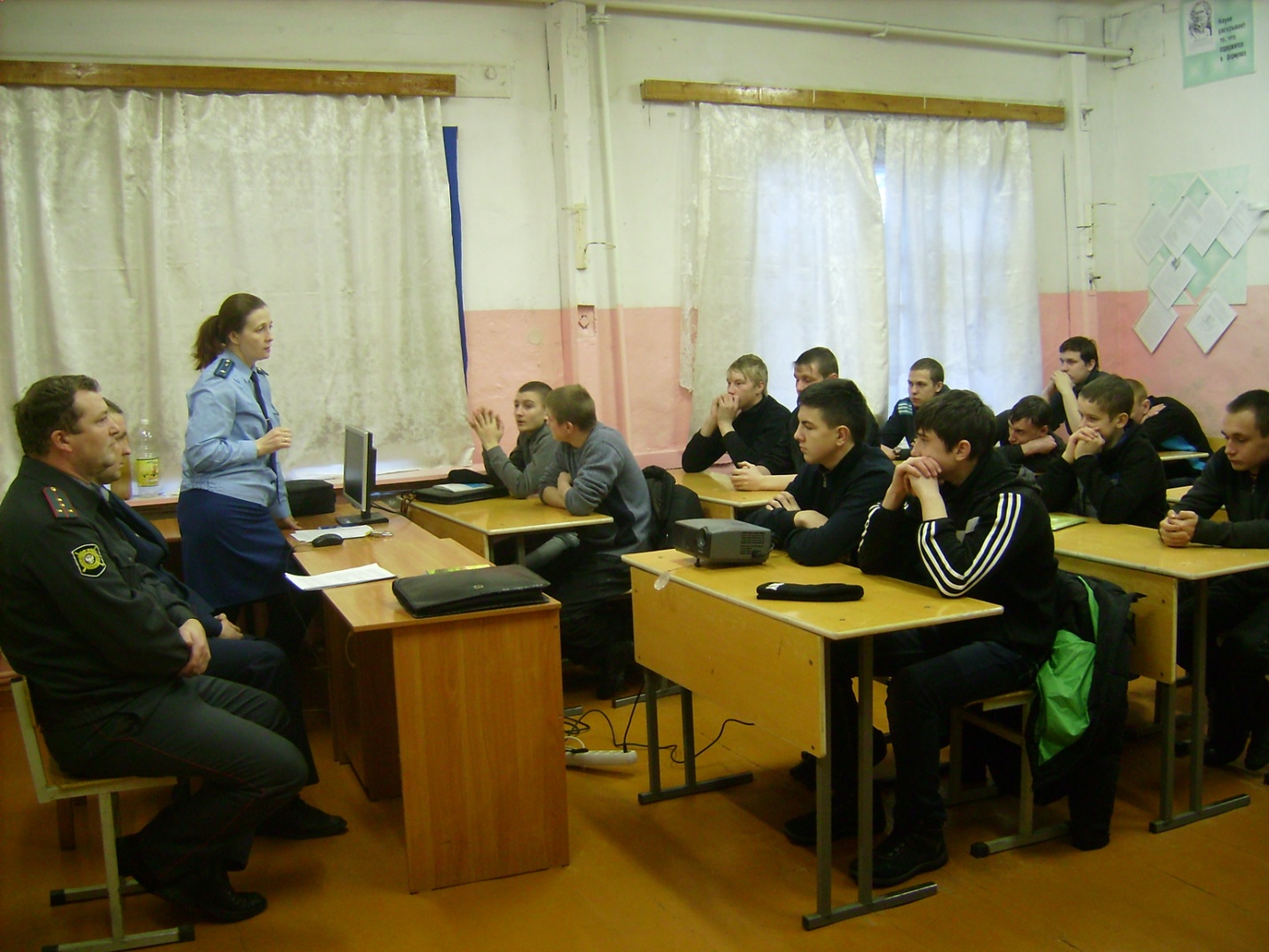                 Отдел семьи помощи семье и детям – беседа с показом презентации «Жестокое обращение с детьми в семье»            Работники Дома культуры организовали показ фильма «Чума ХХ века»           Специалистом отдела по работе с молодёжью проведена викторина, посвящённая Дню Права.           Сотрудники центра занятости населения работали с обучающимися выпускных групп- «Адаптация на рынке труда»           Специалисты сектора опеки и попечительства работали с категорией обучающихся детей- сирот и детей, оставшихся без попечения родителей.           Представитель военкомата беседовал с юношами о службе в армии, о чувствах патриотизма. 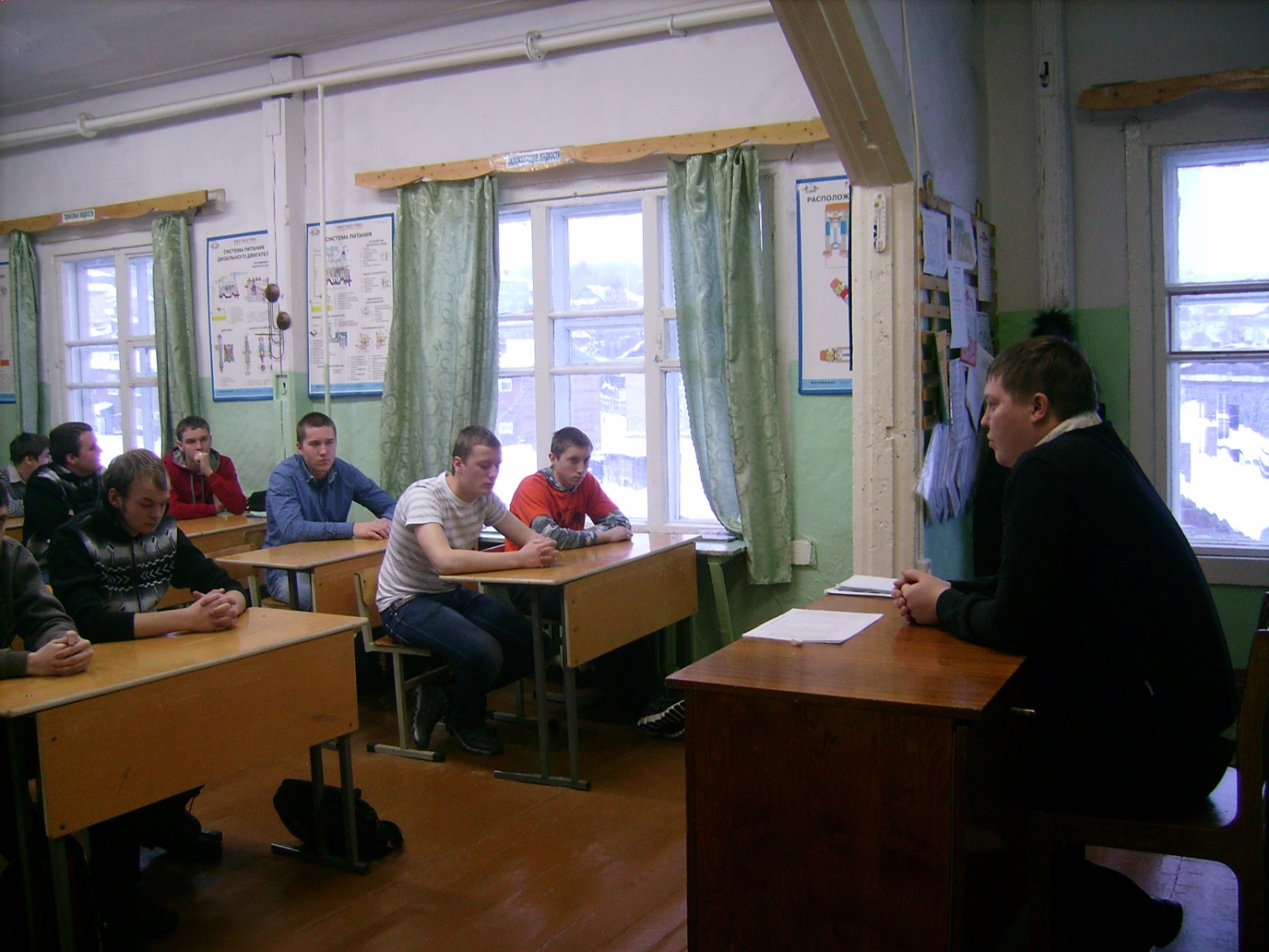              Активно общались студенты с представителями всех структур, много задавали вопросов и получали исчерпывающие ответы.            По окончании мероприятия  состоялся «круглый стол» по проблемам воспитания молодёжи, в котором участвовали представители указанных структур, мастера производственного обучения, классные руководители, социальный педагог, руководитель физического воспитания, администрация техникума. Были озвучены проблемы, с которыми каждодневно сталкиваются педагоги при работе с молодёжью. В ходе обсуждения за «круглым столом» принято совместное решение  дальнейшего взаимодействия. 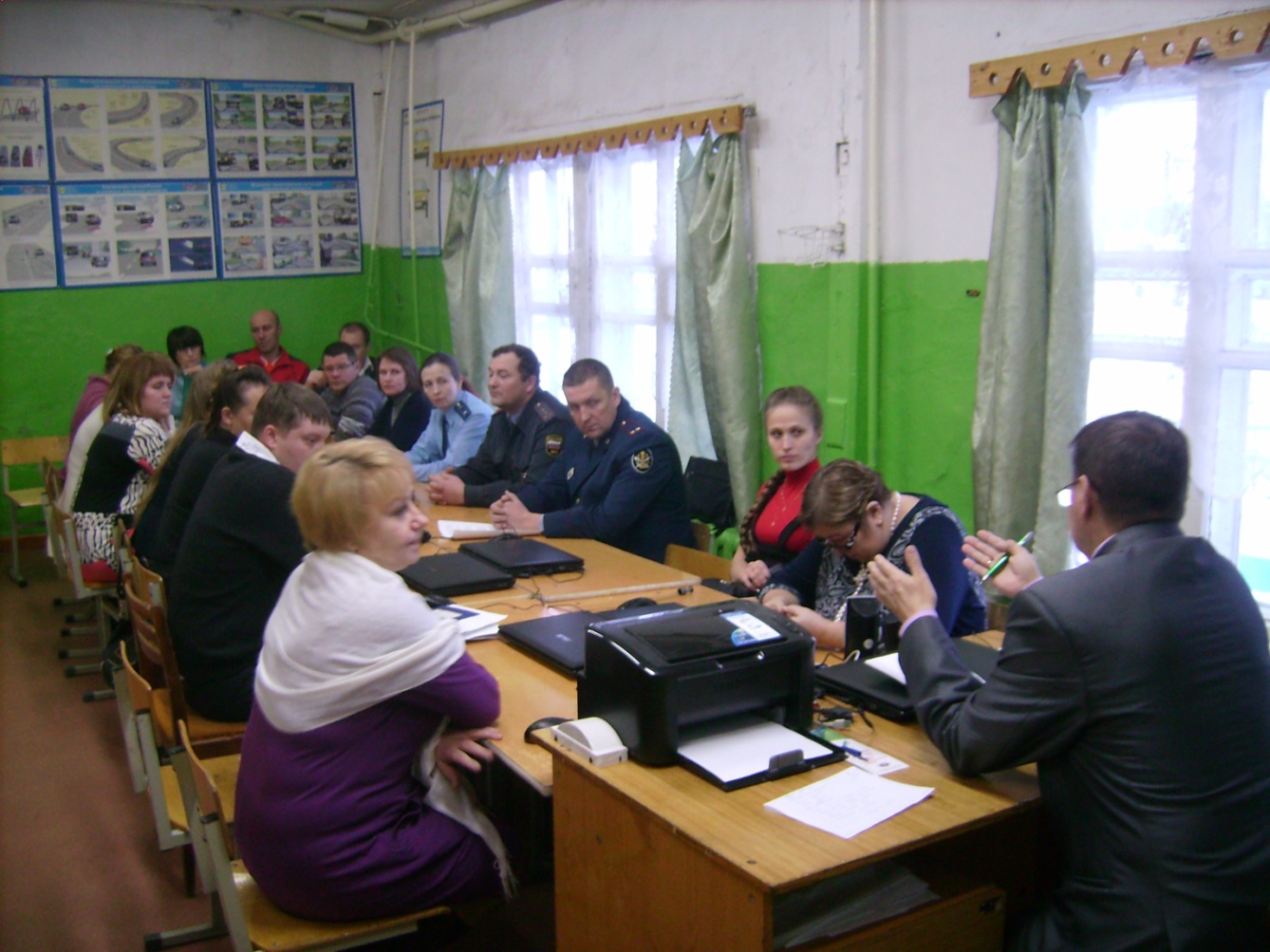 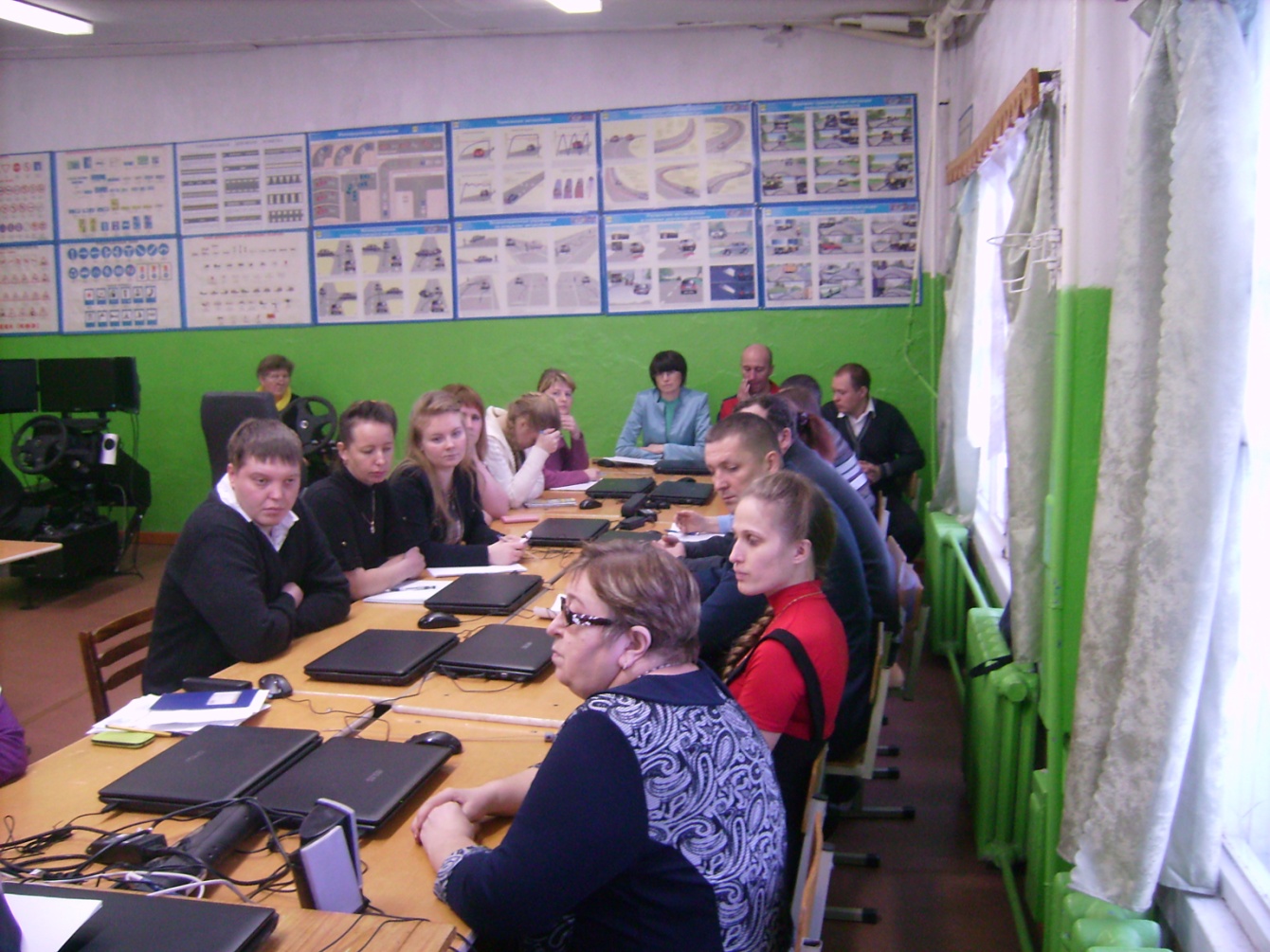 